Epidemiology and InfectionSocial clustering of unvaccinated children in schools in the Netherlands. Don Klinkenberg, Albert Jan van Hoek, Irene Veldhuijzen, Susan Hahné, Jacco WallingaSupplementary MaterialSupplementary MethodsDetailed methods and preliminary analysesDatasets and model inputWe used five datasets to estimate school vaccination coverages (dark green in Figure 1, main text). These datasets were used to build the population structure, and the actual model input (light green in Figure 1, main text). We used two datasets for validation of estimated coverages (Utrecht and Anthroposophic school data). Datasets for estimationVaccination coverage data Y, N came from the Dutch vaccination registry Praeventis [1]. The MMR vaccine is given at 14 months and at 9 years of age, and coverage data were available for 2-year olds and 10-year olds. We used the coverage in 2013 of at least one vaccination at 10 years of age (birth cohort 2003), which will best describe how well protected the schools are. Cohort coverage data per four-digit postcode  are the number of vaccinated children  and the total number of children  in that age class. The dataset contained 197,382 children in 3845 postcode areas.School attendance data came from the Education Executive Agency of the Ministry of Education (DUO) [2]. We used the following datasets (some summary statistics are shown in Supplementary Table 1): the primary school catchment data P: residential postcodes of primary school children of eight years and older in 2012, with  being the number of children in postcode  attending school . Most children in the Netherlands go from primary to secondary school when they are 12 years old, so this dataset consists of the last four primary school grades, approximately. The dataset contained information about 830466 children at 7570 schools, in 3857 postcode areas.the secondary school catchment data S: residential postcode of secondary school children in the first three grades in 2013, with  being the number of children in postcode  attending school . This dataset contained information about 647225 children at 1770 schools, in 3851 postcode areas.the school feeder data F: children moving from primary to secondary school in September 2013, with  being the number of children going from primary school  to secondary school . This dataset contained information about 205606 children of around 12 years old.school identity data D: schools were categorised into 15 groups based on their identity. For each primary school  and secondary school , identities  and  were registered. A special type of identity was formed by all collaborative identities (“Samenwerking”), which consisted of schools in which two or more identities collaborate in several combinations of Protestant, Roman Catholic, General, and/or Municipal. All unspecified identities in secondary schools (categorized as Rest (“Overige”) in the dataset, or left blank) were treated as a separate identity “Rest”.The school database changes every year, so we chose to use two different years for the primary and secondary school residential data to maximize the consistency with the school feeder data. Schools that were not present in the school feeder data (26/7570 primary and 5/1770 secondary schools) were added to these data, each linked to a unique dummy school of the same identity. Reasons for missing were that schools were new or very small.The reason not to include children younger than eight years of age, is that before eight years there is still a considerable flow from regular primary schools to special schools for children needing extra attention (“Speciaal Onderwijs”). The reason not to include children above third grade is that many children leave secondary school after that grade. Between eight years of age and third grade, most children attend one primary and one secondary school, which will be referred to as their ‘school career’. Datasets for validationValidation data came from two sourcesUtrecht schools dataset: collected by the municipal health service Utrecht, covering part of the Bible Belt. They collected school-level vaccination coverages during the 2013 measles epidemic by asking schools for student lists and coupling these to the vaccination registry Praeventis. This resulted in coverages for 488 schools. anthroposophic school dataset: collected during a study in 2014 on vaccination hesitancy on anthroposophic schools, resulting in publication of coverage level for 9 primary and 2 secondary schools [3]. Model input for estimationIn the analysis, we modelled the vaccination status of children (observed per postcode) as a function of their school career, so we needed the numbers of children in each postcode i with school career :school career population structure C: numbers of children Cijk, living in postcode i, attending primary school j and secondary school k during their school career. These were calculated with datasets P, S, and F:1. the number of children  that live in postcode  and go to primary school , are distributed across secondary schools  proportional to the product :2. the number of children  that live in postcode  and go to secondary school , are distributed across primary schools  proportional to the product :3. finally, the school career population structure  is calculated as the sum of  and :For the analysis, the vaccination coverage for each school career is described by three parts:part 1 explained by the identity career X, which indicates the two identities of the schools j and kpart 2 explained by the primary school Z1, which indicates the primary school jpart 3 explained by the secondary school Z2, which indicates the secondary school kStatistical analysisOur aim was to estimate MMR vaccination coverage by school. We made the assumption that the coverage data for the 10-year olds is representative for coverage in other age cohorts, as coverages did not vary by more than 1% between 1995-2012 [4]. That made it possible to express the vaccination coverage per postcode area in terms of the school careers of the children in that postcode area.General regression modelIn our model, we described the vaccination coverages per postcode in terms of the school careers attended in that postcode, and fitted these coverages to the postcode-level coverage data:Here, postcode coverage  is a function of the data and model parameters, together describing the contributions of the vaccine coverages per school career vjk to the postcode vaccination coverages:. The dataset contained more schools than postcode-level coverage data. Therefore, we used hierarchical models with the identities of the two schools in the school career (identity career) as a grouping variable. Thus, the logit-coverages per school career were modelled by a sum of three parts: a mean depending on the identity career X, a deviation for the primary school Z1, and a deviation for the secondary school Z2:We used  and  as prior distributions for all ’s and ’s. Results of mean denomination-level coverages m were not sensitive to these priors. Estimates of school-level coverages v moved slightly towards the mean m if the priors for s were narrower (e.g. exponential(1));  wider priors for s made the mcmc chains less stable.Preliminary analyses and final analysisBecause some identities had only few schools, and the total number of unique identity careers would be very large, we wanted to group all identity careers for which there was no evidence of having a lower coverage than most schools. This grouping was done in two steps, in preliminary analyses:Two separate models were run for all primary or all secondary schools, with all identities, so pi in Eq  is expressed in terms of primary school attendance or secondary school attendance only, not the school career. From the sampled posterior, we calculated for each identity the posterior probability P that its mean coverage is lower than the mean coverage of any of the major identities Municipal, Protestant, or Roman Catholic. All identities without evidence of lower coverage (P < 0.90) were grouped into one Rest identity. Results are listed in Supplementary Table 2. This resulted in five primary school identities and three secondary school identities.A single model for all primary and secondary schools, with all 5 x 3 = 15 possible identity careers from the reduced sets of identities from the first preliminary analysis. In this model, pi in Eq  is expressed in terms of school career attendance per postcode area, as described above (Eq.  and ). From the results, we calculated for each identity career the posterior probability P that its mean coverage is lower than the mean coverage of the Rest-Rest career. All identity careers without evidence of lower coverage (P < 0.90) were grouped with socially most similar identity careers (one of the two identities changing to Rest). Results are listed in Supplementary Table 3. This resulted in eight remaining identity careers.The final analysis (Results in main text) was done with the model in Eqs , , and  as well, but with only the eight remaining identity careers. All models were fitted in a Bayesian framework in stan (mc-stan.org), called from R statistical software with the Rstan package (mc-stan.org/rstan). We ran 10 chains with 2000 samples, of which we removed the first 1000 as warm-up. References(1)	van Lier A, et al. Praeventis, the immunisation register of the Netherlands: a tool to evaluate the National Immunisation Programme. Euro Surveillance 2012; 17(17).(2)	Dienst Uitvoering Onderwijs [Education Executive Agency] Open databestanden [Open datafiles] [https://duo.nl/open_onderwijsdata/databestanden/]. Accessed March 8 2017.(3)	Klomp JH, van Lier A, Ruijs WL. Vaccination coverage for measles, mumps and rubella in anthroposophical schools in Gelderland, The Netherlands. European Journal of Public Health 2015; 25(3): 501-505.(4)	Van Lier EA, et al. Vaccination coverage and annual report National Immunisation Programme in the Netherlands 2021. Bilthoven, The Netherlands: National Institute for Public Health and the Environment (RIVM); 2022 4 July 20222022-0017.Supplementary Table 1. Some summary statistics on distributions in the school datasetsSupplementary Table 2. Numbers of primary and secondary schools of all identities, and posterior probabilities of lower vaccination coverage than the major identities (P > 0.9 in bold)a for the reference identities, the 95% credible intervals for the estimated mean vaccination coverage are shownSupplementary Table 3. Numbers of children in primary-to-secondary school feeder data by school identity career, and posterior probabilities of lower vaccination coverage than the Rest-Rest career (P > 0.9 in bold)Supplementary Figure 1. The bible belt, identified by the percentage of voters on the Orthodox Protestant SGP (Staatkundig Gereformeerde Partij) during the 2021 General Elections, by municipality.Source for figure:  https://www.vzinfo.nl/ziekten-in-rijksvaccinatieprogramma/regionaal#map/sgp-stemmers-2021; source for data: https://www.verkiezingsuitslagen.nl/verkiezingen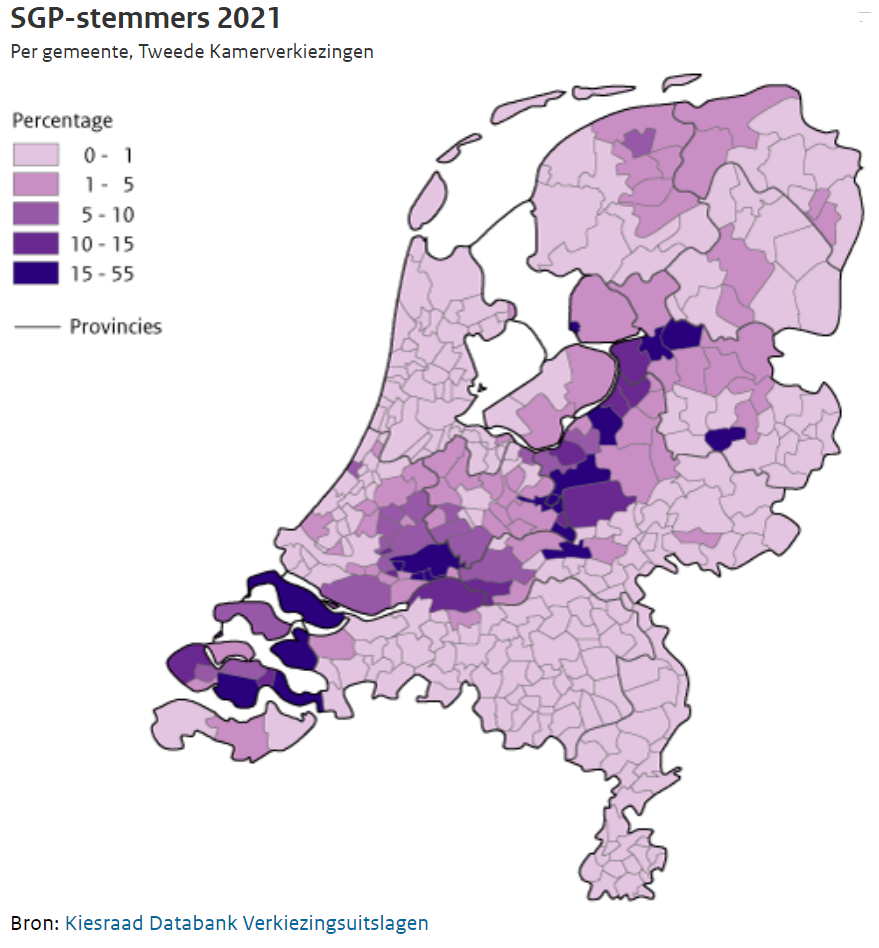 VariablePrimary school size (8yr and older)Primary school size (8yr and older)Primary school size (8yr and older)Secondary school size (grade 1-3)Secondary school size (grade 1-3)Secondary school size (grade 1-3)nmean (sd)rangenmean (sd)rangeChildren per school-- Total7570110 (68)1 – 6041770366 (316)1 – 1779---- Municipal2444102 (69)2 – 456352370 (314)4 – 1682---- General497110 (68)3 – 604392261 (272)1 – 1373---- Anthroposophic7096 (42)21 – 21511437 (85)343 – 652---- Roman Catholic2236125 (72)1 – 581248370 (356)1 – 1484---- Protestant1882103 (63)4 – 502281380 (315)2 – 1447---- Reformed (Liberated)11874 (36)16 – 1899388 (383)11 – 1247---- Orthodox Protestant180111 (59)13 – 33234451 (367)3 – 1779---- Evangelic1344 (46)6 – 1773351 (172)250 – 549---- Evangelical Fraternity2106 (112)27 – 1850---- Hindu6158 (100)44 – 2860---- Islamic43112 (64)18 – 3961401401---- Jewish2103 (71)53 – 153259 (40)31 – 87---- Interconfessional12102 (52)44 – 2194124 (76)58 – 227---- Collaborations65133 (83)18 – 460362459 (315)2 – 1609---- Rest071342 (356)1 – 1484Children per postcode3857215 (219)1 – 19943851168 (167)1 – 1348Schools attended per postcode-- Total385717 (14)1 – 99385116 (12)1 – 85-- At least 3 students38577.3 (6.6)0 – 4138518.3 (6.8)0 – 53Postcodes of students per school-- Total75708.9 (9.7)1 – 108177036 (23)1 – 168-- At least 3 students75703.7 (3.3)0 – 32177018 (12)0 – 79IdentityPrimary schoolsPrimary schoolsSecondary schoolsSecondary schoolsnPr(lower coverage)nPr(lower coverage)Municipal2444reference: 98.3%-98.8%a352reference: 98.0%-99.0%aGeneral4970.923920.11Anthroposophic701.00111.00Roman Catholic2236reference: 98.8%-99.1%a248reference: 98.5%-99.1%aProtestant1882reference: 98.8%-99.4%a281reference: 98.6%-99.5%aReformed (Liberated)1180.0290.08Orthodox Protestant1801.00341.00Evangelic130.1930.20Evangelical Fraternity20.360-Hindu60.930-Islamic430.5110.47Jewish20.6120.58Interconfessional120.0540.12Collaborations650.583620.32Rest0-710.24Primary  school identitySecondary school identitySecondary school identitySecondary school identitySecondary school identitySecondary school identitySecondary school identityPrimary  school identityAnthroposophicAnthroposophicOrthodox ProtestantOrthodox ProtestantRestRestnPr(lower coverage)nPr(lower coverage)nPr(lower coverage)Anthroposophic6791.000-8761.00Orthodox Protestant0-42981.007651.00Hindu0-0-2620.91General1820.4130.75132460.96Rest7780.307821.00182471reference